 新 书 推 荐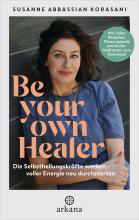 中文书名：《为自己疗愈：用植物疗法与天然排毒的方式让自己重获能量与健康》英文书名：Be Your Own Healer: Back To Energy And Health - Phytotherapy And Natural Detox德文书名：Be Your Own Healer: Die Selbstheilungskräfte wecken – voller Energie neu durchstarten作    者：Susanne Abbassian Korasani出 版 社：Penguin Random House Verlagsgruppe GmbH代理公司：ANA/Lauren出版时间：2023年10月代理地区：中国大陆、台湾页    数：300页审读资料：电子稿类    型：保健内容简介：唤醒自我修复能力——让自己焕然一新，充满能量。持续疲劳？消化不良？容易感染？这些症状和疾病很大程度上都是由体内急性或慢性炎症引起的，与我们的生活方式和饮食习惯密切相关。好消息是，借助大自然的治愈力量，哪怕是微小的推动力，我们的生活质量也可以得到改善。另类医疗从业者和植物治疗师苏珊娜·阿巴希安·科拉萨尼（Susanne Abbassian Korasani）针对疾病产生的根本原因，开发出了一种独特的整体治疗方法。她的方法以人体的自然自愈能力为基础，在高疗效的草药、消炎营养成分和排毒作用的帮助下，这种自愈能力可以得到增强。当我们身体内在的医生被唤醒时，自我疗愈就开始了。本书包含大量食谱、作者推荐的补剂、疗愈茶饮配方和心理指导。- 借助高疗效草药的力量，让自我疗法更上一层楼- 利用草药、维生素、珊瑚粉和疗愈茶饮自然地增强体质- 整体治疗方法：血液、粘膜和我们的心理状态对治疗和健康的重要性- 建议使用补剂、采取心理疗法和冥想法作者简介：苏珊娜·阿巴希安·科拉萨尼（Susanne Abbassian Korasani）是一名另类医师和整体健康导师，擅长植物疗法和营养治疗。在工作中，她将现代科学与传统的远东治疗方法相结合。她从小就对药用植物着迷，对使用这种温和疗法的可能性有广泛的了解，并由此形成了自己的整体治疗方法。为了帮助人们激活身体自身的自愈能力，从而达到自我治疗的目的，她通过研讨会和在线课程传授自己的知识。她在柏林生活和工作。她的个人主页是http://www.korasani.com。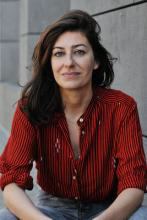 感谢您的阅读！请将反馈信息发至：版权负责人Email：Rights@nurnberg.com.cn安德鲁·纳伯格联合国际有限公司北京代表处北京市海淀区中关村大街甲59号中国人民大学文化大厦1705室, 邮编：100872电话：010-82504106, 传真：010-82504200公司网址：http://www.nurnberg.com.cn书目下载：http://www.nurnberg.com.cn/booklist_zh/list.aspx书讯浏览：http://www.nurnberg.com.cn/book/book.aspx视频推荐：http://www.nurnberg.com.cn/video/video.aspx豆瓣小站：http://site.douban.com/110577/新浪微博：安德鲁纳伯格公司的微博_微博 (weibo.com)微信订阅号：ANABJ2002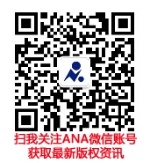 